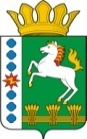 КОНТРОЛЬНО-СЧЕТНЫЙ ОРГАН ШАРЫПОВСКОГО РАЙОНАКрасноярского краяЗаключениена проект Решения Шарыповского районного Совета депутатов «О внесении изменений в Решение районного Совета депутатов от 05.12.2019 № 44/348р «О районном бюджете на 2020 год и плановый период 2021-2022 годов» 13 марта 2020 год 									№ 10Основание для проведения экспертизы: ст. 157 Бюджетного  кодекса Российской Федерации, ст. 9 Федерального закона от 07.02.2011 № 6-ФЗ «Об общих принципах организации и деятельности контрольно – счетных органов субъектов Российской Федерации и муниципальных образований», ст. 15 Решения Шарыповского районного Совета депутатов от 20.09.2012 № 31/289р «О внесении изменений и дополнений в Решение Шарыповского районного Совета депутатов от 21.06.2012 № 28/272р «О создании Контрольно – счетного органа Шарыповского района» (в ред. от 20.03.2014 № 46/536р, от 25.09.2014 № 51/573р, от 26.02.2015 № 56/671р, от 09.11.2017 № 19-197р) и в соответствии со стандартом организации деятельности Контрольно – счетного органа Шарыповского района СОД 2 «Организация, проведение и оформление результатов финансово – экономической экспертизы проектов Решений Шарыповского районного Совета депутатов и нормативно – правовых актов по бюджетно – финансовым вопросам и вопросам использования муниципального имущества и проектов муниципальных программ» утвержденного приказом Контрольно – счетного органа Шарыповского района от 16.12.2013 № 29.Цель экспертизы: определение достоверности и обоснованности показателей вносимых изменений в Решение Шарыповского районного Совета депутатов «О внесении изменений в Решение районного Совета депутатов от 05.12.2019 № 44/348р «О районном бюджете на 2020 год и плановый период 2021-2022  годов».Предмет экспертизы: проект Решения Шарыповского районного Совета депутатов «О внесении изменений в Решение районного Совета депутатов от 05.12.2019 № 44/348р «О районном бюджете на 2020 год и плановый период 2021-2022 годов» с приложениями и пояснительной запиской.Представленный на экспертизу проект Решения Шарыповского районного Совета депутатов «О внесении изменений в Решение районного Совета депутатов от 05.12.2019 № 44/348р «О районном бюджете на 2020 год и плановый период 2021-2022 годов» направлен в Контрольно – счетный орган Шарыповского района 11 марта 2020 года. Разработчиком данного проекта Решения является финансово – экономическое управление администрации Шарыповского района.Мероприятие проведено 11-13 марта  2020 года.В ходе подготовки заключения Контрольно – счетным органом Шарыповского района были проанализированы следующие материалы:- проект Решения Шарыповского районного Совета депутатов «О внесении изменений в Решение районного Совета депутатов 05.12.2019 № 44/348р «О районном бюджете на 2020 год и плановый период 2021-2022 годов»;-  решение Шарыповского районного Совета депутатов от 05.12.2019 № 44/348р «О районном бюджете на 2020 год и плановый период 2021-2022 годов».При проведении экспертизы проекта Решения проведены:- оценка соответствия внесенного проекта Решения сведениям и документам, явившимся основанием его составления;- оценка соответствия текстовой части и структуры проекта Решения требованиям бюджетного законодательства Российской Федерации;- анализ предлагаемых изменений бюджетных ассигнований по доходам, расходам и источникам финансирования дефицита бюджета, оценка обоснованности таких изменений.В результате экспертизы проекта Решения и финансово – экономических обоснований предлагаемых к утверждению увеличений бюджетных ассигнований по расходам бюджета, подтверждающих потребность выделения дополнительных ассигнований в указанных в проекте Решения суммах по средствам местного и краевого бюджетов установлено:Представленным проектом Решения предлагается изменить основные характеристики бюджета муниципального образования Шарыповский район на 2020 год, внести изменения в текстовую часть и приложения к Решению о бюджете, изложив их в новой редакции в соответствии с представленным проектом Решения.Предлагаемые к утверждению изменения текстовой части Решения о бюджете соответствуют бюджетному законодательству и законодательно установленным полномочиям органов местного самоуправления.Предлагаемые в проекте Решения изменения основных характеристик бюджета муниципального образования Шарыповский район представлены в таблице 1.Изменение основных характеристик бюджета муниципального образования Шарыповский район на 2020 годТаблица 1(руб.)Согласно проекту Решения прогнозируемый общий объем доходов районного бюджета увеличивается  в сумме 61 852 749,40 руб. (8,38%) за счет безвозмездных поступлений.Анализ изменения доходной части бюджета за 2020 годТаблица 2(руб.)Субсидии бюджетам субъектов РФ  и муниципальных образований (межбюджетные субсидии) увеличиваются на 60 408 849,00 руб. или на 307,36%.Субвенции бюджетам РФ и муниципальных образований увеличиваются на 1 045 000,00 руб. или на 0,34%.Иные межбюджетные трансферты увеличиваются на 398 900,40 руб. или на 1,37%.Общий объем расходов бюджета проектом Решения предлагается увеличить на 62 328 492,86 руб. (8,39%).Проектом Решения предусмотрено перераспределение бюджетных ассигнований по расходам бюджета по разделам, подразделам классификации расходов бюджета, ведомствам, видам расходов.Анализ предлагаемых к утверждению и перераспределению показателей плановых значений по расходам бюджета в разрезе функциональной классификации расходов представлены в таблице 3.Изменения показателей плановых значений по расходам в разрезе функциональной классификации расходов бюджета на 2020 год Таблица 3										                  (руб.)В проекте Решения основные изменения планируются по следующим разделам классификации расходов бюджета:Раздел «Общегосударственные вопросы» - бюджетные ассигнования уменьшены на 1 898 534,33 руб. или 2,45% от утвержденного бюджета. По подразделу 0104 «Функционирование Правительства Российской Федерации, высших исполнительных органов государственной власти субъектов Российской Федерации, местных администраций»  увеличение бюджетных ассигнований в сумме 67 266,67 руб. или (0,20%) на оплату НДС с продажи муниципального имущества.По подразделу 0105 «Судебная система» уменьшение бюджетных ассигнований в сумме 100,00 руб. (1,10%) по полномочиям по составлению (изменению) списков кандидатов в присяжные заседатели федеральных судов. По подразделу 0113 «Другие общегосударственные вопросы» уменьшение бюджетных ассигнований в сумме 1 965 701,00 руб. (7,89%) для перераспределения бюджетных ассигнований в пределах общего объема расходов бюджета района.Раздел «Национальная оборона» увеличение бюджетных ассигнований в сумме 181 400,00 руб. (9,39%) по подразделу 0203 «Мобилизационная и вневойсковая подготовка» на осуществление первичного воинского учета на территориях, где отсутствуют военные комиссариаты.Раздел «Национальная безопасность и правоохранительная деятельность» - увеличение бюджетных ассигнований в сумме 168 769,33 руб. (2,90%) по подразделу 0309 «Защита населения и территории от чрезвычайных ситуаций природного и техногенного характера, гражданская оборона», из них:- увеличение в сумме 236 036,00 руб. на заработную плату работникам в связи с вводом дополнительной штатной единицы коменданта в МКУ «ЕДДС»;- уменьшение в сумме 67 266,67 руб. в связи с перераспределением на подраздел 0104 «Функционирование Правительства Российской Федерации, высших исполнительных органов государственной власти субъектов Российской Федерации, местных администраций».  Раздел «Национальная экономика» - увеличение бюджетных ассигнований в сумме 8 566 986,86 руб. или 19,95% от утвержденного бюджета.По подразделу 0406 «Водное хозяйство и рыболовство» увеличение бюджетных ассигнований в сумме 1 884 800,00 руб. на разработку проектно – сметной документации на капитальный ремонт гидротехнических сооружений.По подразделу 0409 «Дорожное хозяйство (дорожные фонды)» увеличение бюджетных ассигнований в сумме 6 682 186,86 руб., из них:- в сумме 3 910 700,00 руб. на содержание автомобильных дорог общего пользования;- в сумме 2 732 700,00 руб. на обустройство пешеходных переходов и установка дорожных знаков, разработка комплексных схем организации дорожного движения;- в сумме 38 786,86 руб.  на содержание автомобильных дорог за счет средств дорожного фонда Шарыповского района. Раздел «Жилищно – коммунальное хозяйство» - увеличение бюджетных ассигнований на 50 328 051,00 руб. или 148,81% от утвержденного бюджета. По подразделу 0502 «Коммунальное хозяйство» увеличение бюджетных ассигнований в сумме 1 965 701,00 руб. или 24,04%.По подразделу 0503 «Благоустройство» увеличение бюджетных ассигнований в сумме 48 362 350,00 руб., из них:- в сумме 368 000,00 руб. на обустройство и восстановление воинских захоронений;- в сумме 47 994 350,00 руб. на комплексное благоустройство территории с.Новоалтатка.Раздел «Образование» - увеличение бюджетных ассигнований на 829 452,00 руб. или 0,19% от утвержденного бюджета.По подразделу 0701 «Дошкольное образование» увеличение бюджетных ассигнований в сумме 616 930,00 руб. (0,77%) на региональные выплаты дошкольных организаций.По подразделу 0702 «Общее образование» увеличение бюджетных ассигнований в сумме 246 770,00 руб. (0,09%) на региональные выплаты общеобразовательных  учреждений.По подразделу 0703 «Дополнительное образование детей» увеличение бюджетных ассигнований в сумме 367 083,00 руб. (1,19%), из них:- в сумме 342 583,00 руб. на повышение размеров оплаты труда отдельным категориям работников, для которых указами Президента предусмотрено повышение оплаты труда;- в сумме 24 500,00 руб. на приобретение кассового аппарата МБУ ДО «ДМШ с.Холмогорское».  По подразделу 0707 «Молодежная политика и оздоровление детей» уменьшение бюджетных ассигнований в сумме 401 331,00 руб. (5,96%) в связи с перераспределением бюджетных ассигнований на подраздел 1101 «Физическая культура». Раздел «Культура, кинематография» - увеличение бюджетных ассигнований на 3 216 920,00 руб. или 4,55% от утвержденного бюджета.По подразделу 0801 «Культура» увеличение бюджетных ассигнований в сумме 3 216 920,00 руб. (5,07%), в том числе:- увеличение в сумме 3 063 000,00 руб. на повышение размеров оплаты труда отдельным категориям работников, для которых указами Президента предусмотрено повышение оплаты труда;- уменьшение в сумме 82 000,00 руб. по комплектованию книжных фондов;- увеличение в сумме 146 420,00 руб. на замену электрокотла и ремонт системы отопления в структурном подразделении д.Новокурск филиала Новоалтатской ЦКС;- увеличение в сумме 30 000,00 руб. на установку глубинного насоса для подачи холодной воды в здании Парнинская ЦКС.Раздел «Социальная политика» - увеличение бюджетных ассигнований на 398 900,00 руб. или на 2,40% от утвержденного бюджета.По подразделу 1006 «Другие вопросы в области социальной политики» увеличение бюджетных ассигнований в сумме 398 900,00 руб. (44,00%) на осуществление ликвидационных мероприятий, связанных с ликвидацией управления социальной защиты населения.Раздел 1100 «Физическая культура и спорт» увеличение бюджетных ассигнований в сумме 536 548,00 руб. или на 3,29% от утвержденного бюджета.По подразделу 1101 «Физическая культура» увеличение бюджетных ассигнований в сумме 536 548,00 руб. (4,69%), из них:- в сумме 135 217,00 руб. на повышение размеров оплаты труда отдельным категориям работников, для которых указами Президента предусмотрено повышение оплаты труда;- в сумме 401 331,00 руб. на участие в спортивных соревнованиях.Согласно статье 6 Решения районного Совета депутатов от 05.12.2019 № 44/348р «О районном бюджете на 2020 год и плановый период 2021-2022 годов», необходимость в перераспределении бюджетных ассигнований для нужд муниципальных учреждений, предусмотренных в проекте Решения, в целом подтверждена документами. Дополнительных денежных средств из бюджета не потребовалось. Дефицит районного бюджета увеличился и составил в сумме 5 374 242,86 руб. Источники финансирования дефицита районного бюджета увеличились и составили в сумме 5 374 242,86 руб.Ограничения, установленные Бюджетным кодексом РФ к отдельным видам расходов, источников финансирования дефицита бюджета в проекте Решения соблюдены.Вносятся изменения в пункт 2 статьи 1 «Утвердить основные характеристики районного бюджета на 2021 и 2022 годы», что видно в таблице 4.Изменение основных характеристик бюджета муниципального образования Шарыповский район на 2021 - 2022 годыТаблица 4(руб.)Вносятся изменения в статью 7 «Общая предельная штатная численность муниципальных служащих и лиц, замещающих муниципальные должности», увеличивается число муниципальных служащих на 1 единицу, цифра «46» заменяется на «47».Вносятся изменения в статью 11 «Межбюджетные трансферты бюджетам поселений района», что видно в таблице 5.Таблица 5(руб.)Пункт 2 статьи 11 «Межбюджетные трансферты бюджетам поселений района» предлагается дополнить подпунктами следующего содержания:        5) иные межбюджетные трансферты на осуществление социально значимых расходов капитального характера в 2020 году в сумме 1 965 701,0000 рублей согласно приложению 17 к Решению».В пункте 4 статьи 1 «Межбюджетные трансферты бюджетам поселений района» цифры «6 500 000» заменяются цифрами «4 534 299».В статью 12 «Межбюджетные трансферты районному бюджету из других бюджетов бюджетной системы Российской Федерации» вносятся следующие изменения. Таблица 6(руб.)Пункт 1 статьи 14 «Дорожный фонд Шарыповского района» излагается в новой редакции:«1. Утвердить объем бюджетных ассигнований дорожного фонда Шарыповского района на 2020 год в сумме 16 344 786,86 рублей, на 2021 год в сумме 14 813 900 рублей, на 2022 год в сумме 14 982 000 рублей».Изменяется нумерация приложений к Решению. Приложения 1,2,4,5,6,7,8 к Решению изложены в новой редакции согласно приложениям 1-7 к проекту Решения.Дополнить Решение приложениями 17-19 согласно приложениям 8-10 к настоящему Решению.Разработчиками данного проекта Решения соблюдены все нормы и правила по юридическо – техническому оформлению нормативно – правовых актов Шарыповского района.На основании выше изложенного Контрольно – счетный орган  Шарыповского района предлагает Шарыповскому районному Совету депутатов принять проект Решения Шарыповского районного Совета депутатов «О внесении изменений в Решение районного Совета депутатов от 05.12.2019 № 44/348р «О районном бюджете на 2020 год и плановый период 2021-2022 годов».Председатель Контрольно – счетного органа						Г.В. СавчукАудиторКонтрольно – счетного органа						И.В. Шмидтнаименование показателяосновные характеристики бюджета на 2020 годосновные характеристики бюджета на 2020 годосновные характеристики бюджета на 2020 годосновные характеристики бюджета на 2020 годнаименование показателядействующее Решение о бюджетеРешение о бюджете с учетом предлагаемых измененийизменение% измененияпрогнозируемый общий объем доходов районного бюджета738 202 625,56800 055 374,96+ 61 852 749,40108,38%общий объем расходов районного бюджета743 101 124,96805 429 617,82+ 62 328 492,86108,39%дефицит районного бюджета 4 898 499,405 374 242,86+ 475 743,4109,71%источники финансирования дефицита районного бюджета4 898 499,405 374 242,86+ 475 743,4109,71%наименование вида доходовпредыдущая редакцияпредлагаемая редакцияотклонение %налоговые и неналоговые доходы, в том числе371 625 000,00371 625 000,000,00100,00налог на прибыль323 107 000,00323 107 000,000,00100,00налоги на товары (работы, услуги) реализуемые на территории РФ127 000,00127 000,000,00100,00налоги на совокупный доход9 938 500,009 938 500,000,00100,00государственная пошлина25 000,0025 000,000,00100,00доходы от использования имущества, находящегося в государственной  и муниципальной собственности15 722 400,0015 722 400,000,00100,00платежи при пользовании природными ресурсами16 008 200,0016 008 200,000,00100,00доходы от оказания платных услуг и компенсации затрат государства3 740 000,003 740 000,000,00100,00доходы от продажи материальных и нематериальных активов2 719 900,002 719 900,000,00100,00штрафы, санкции, возмещение ущерба237 000,00237 000,000,00100,00прочие неналоговые доходы0,00100,00безвозмездные поступления, в том числе:366 577 625,56428 430 374,9661 852 749,40116,87дотации бюджетам бюджетной системы РФ10 483 300,0010 483 300,000,00100,00субсидии бюджетам субъектов РФ  и муниципальных образований (межбюджетные субсидии)19 653 800,0080 062 649,0060 408 849,00407,36субвенции бюджетам РФ и муниципальных образований307 311 200,00308 356 200,001 045 000,00100,34иные межбюджетные трансферты29 129 325,5629 528 225,96398 900,40101,37ИТОГО738 202 625,56800 055 374,9661 852 749,40108,38Наименование главных распорядителей и наименование показателей бюджетной классификацииРаздел-подразделПервоначально утвержденные бюджетные назначения на годУтвержденные бюджетные назначения на год по отчету об исполнении бюджетаотклонение% отк.123567ОБЩЕГОСУДАРСТВЕННЫЕ ВОПРОСЫ010077 591 055,0075 692 520,67-1 898 534,3397,55Функционирование высшего должностного лица субъекта Российской Федерации и муниципального образования01021 672 510,001 672 510,000,00100,00Функционирование законодательных (представительных) органов государственной власти и представительных органов муниципальных образований01031 005 400,001 005 400,000,00100,00Функционирование Правительства Российской Федерации, высших исполнительных органов государственной власти субъектов Российской Федерации, местных администраций010434 475 916,0034 543 182,6767 266,67100,20Судебная система01059 100,009 000,00-100,0098,90Обеспечение деятельности финансовых, налоговых и таможенных органов и органов финансового (финансово-бюджетного) надзора010611 346 300,0011 346 300,000,00100,00Обеспечение проведения выборов и референдумов01073 182 600,003 182 600,000,00100,00Резервные фонды01111 000 000,001 000 000,000,00100,00Другие общегосударственные вопросы011324 899 229,0022 933 528,00-1 965 701,0092,11НАЦИОНАЛЬНАЯ ОБОРОНА02001 932 200,002 113 600,00181 400,00109,39Мобилизационная и вневойсковая подготовка02031 932 200,002 113 600,00181 400,00109,39НАЦИОНАЛЬНАЯ БЕЗОПАСНОСТЬ И ПРАВООХРАНИТЕЛЬНАЯ ДЕЯТЕЛЬНОСТЬ03005 811 408,005 980 177,33168 769,33102,90Защита населения и территории от чрезвычайных ситуаций природного и техногенного характера, гражданская оборона03094 963 109,005 131 878,33168 769,33103,40Обеспечение пожарной безопасности0310848 299,00848 299,000,00100,00НАЦИОНАЛЬНАЯ ЭКОНОМИКА040042 934 125,0051 501 111,868 566 986,86119,95Сельское хозяйство и рыболовство04053 715 800,003 715 800,000,00100,00Водное хозяйство04065 700,001 890 500,001 884 800,0033166,67Транспорт040827 460 800,0027 460 800,000,00100,00Дорожное хозяйство(дорожные фонды)04099 662 600,0016 344 786,866 682 186,86169,16Другие вопросы в области национальной экономики04122 089 225,002 089 225,000,00100,00ЖИЛИЩНО-КОММУНАЛЬНОЕ ХОЗЯЙСТВО050033 819 234,4084 147 285,4050 328 051,00248,81Жилищное хозяйство0501893 594,40893 594,400,00100,00Коммунальное хозяйство05028 177 000,0010 142 701,001 965 701,00124,04Благоустройство05031 143 000,0049 505 350,0048 362 350,004331,18Другие вопросы в области жилищно-коммунального хозяйства050523 605 640,0023 605 640,000,00100,00ОБРАЗОВАНИЕ0700429 507 642,00430 337 094,00829 452,00100,19Дошкольное образование070179 957 800,0080 574 730,00616 930,00100,77Общее образование0702287 581 700,00287 828 470,00246 770,00100,09Дополнительное образование детей070330 949 373,0031 316 456,00367 083,00101,19Молодежная политика и оздоровление детей07076 734 469,006 333 138,00-401 331,0094,04Другие вопросы в области образования070924 284 300,0024 284 300,000,00100,00КУЛЬТУРА, КИНЕМАТОГРАФИЯ080070 651 578,0073 868 498,003 216 920,00104,55Культура080163 388 352,0066 605 272,003 216 920,00105,07Другие вопросы в области культуры, кинематографии08047 263 226,007 263 226,000,00100,00ЗДРАВООХРАНЕНИЕ0900156900,00156900,000,00100,00Другие вопросы в области здравоохранения 0909156 900,00156 900,000,00100,00СОЦИАЛЬНАЯ ПОЛИТИКА100016 624 231,5617 023 131,56398 900,00102,40Пенсионное обеспечение1001653 700,00653 700,000,00100,00Социальное обеспечение населения100314 505 131,5614 505 131,560,00100,00Охрана семьи и детства1004558 800,00558 800,000,00100,00Другие вопросы в области социальной политики1006906 600,001 305 500,00398 900,00144,00ФИЗИЧЕСКАЯ КУЛЬТУРА И СПОРТ110016 330 751,0016 867 299,00536 548,00103,29Физическая культура110111 432 788,0011 969 336,00536 548,00104,69Массовый спорт1102926 700,00926 700,000,00100,00Другие вопросы в области физической культуры и спорта11053 971 263,003 971 263,000,00100,00МЕЖБЮДЖЕТНЫЕ ТРАНСФЕРТЫ ОБЩЕГО ХАРАКТЕРА БЮДЖЕТАМ СУБЪЕКТОВ РОССИЙСКОЙ ФЕДЕРАЦИИ И МУНИЦИПАЛЬНЫХ ОБРАЗОВАНИЙ140047 742 000,0047 742 000,000,00100,00Дотации на выравнивание бюджетной обеспеченности субъектов Российской Федерации и муниципальных образований140132 150 600,0032 150 600,000,00100,00Прочие межбюджетные трансферты общего характера140315 591 400,0015 591 400,000,00100,00Всего743 101 124,96805 429 617,8262 328 492,86108,39наименование показателяосновные характеристики бюджета основные характеристики бюджета основные характеристики бюджета основные характеристики бюджета наименование показателядействующее Решение о бюджетеРешение о бюджете с учетом предлагаемых измененийизменение% измененияПрогнозируемый общий объем доходов районного бюджета2021 год2022 год728 021 100,00705 326 400,00749 277 489,45717 300 850,80+ 21 256 389,45+ 11 974 450,80102,92101,70общий объем расходов районного бюджета2021 год2022 год731 529 029,00707 078 329,00753 097 960,45719 365 321,80+ 21 568 931,45+ 12 286 992,80102,95101,74дефицит районного бюджета2021 год2022 год3 507 929,001 751 929,003 820 471,002 064 471,00+ 312 542,00+ 312 542,00108,91117,84источники финансирования дефицита районного бюджета2021 год2022 год3 507 929,001 751 929,003 820 471,002 064 471,00+ 312 542,00+ 312 542,00108,91117,84наименование показателяосновные характеристики бюджетаосновные характеристики бюджетаосновные характеристики бюджетаосновные характеристики бюджетанаименование показателядействующее Решение о бюджетеРешение о бюджете с учетом предлагаемых измененийизменение% изм.2) субвенции на осуществление государственных полномочий по первичному воинскому учету на территориях, где отсутствуют военные комиссариаты, в соответствии с Федеральным законом от 28.03.1998 № 53-ФЗ «О воинской обязанности и военной службе»2020 год2021 год2022 год1 932 200,001 952 000,000,002 113 600,002 124 300,002 172 700,00+ 181 400,00+ 172 300,00+ 2 172 700,00109,39108,83100,00действующее Решение о бюджетеРешение о бюджете с учетом предлагаемых измененийизменение% измененияпункт 2) субсидии из краевого бюджета в 2020 году2021 году2022 году19 653 800,0014 787 400,0015 044 900,0080 062 649,0035 871 289,4524 771 050,80+ 60 408 849,00+ 21 083 889,45+ 9 726 150,80407,36242,58164,65пункт 3) субвенции из краевого бюджета в 2020 году2021 году2022 году307 311 200,00305 180 600,00303 318 900,00308 356 200,00305 353 100,00305 567 200,00+ 1 045 000,00+172 500,00+ 2 248 300,00100,34100,06100,74пункт 4) иные межбюджетные трансферты из бюджетов поселений на осуществление части полномочий по решению вопросов местного значения поселений в 2020 году29 129 325,5629 528 225,96+ 398 900,40101,37